Bayswater English in Cyprus — summer school in Cyprus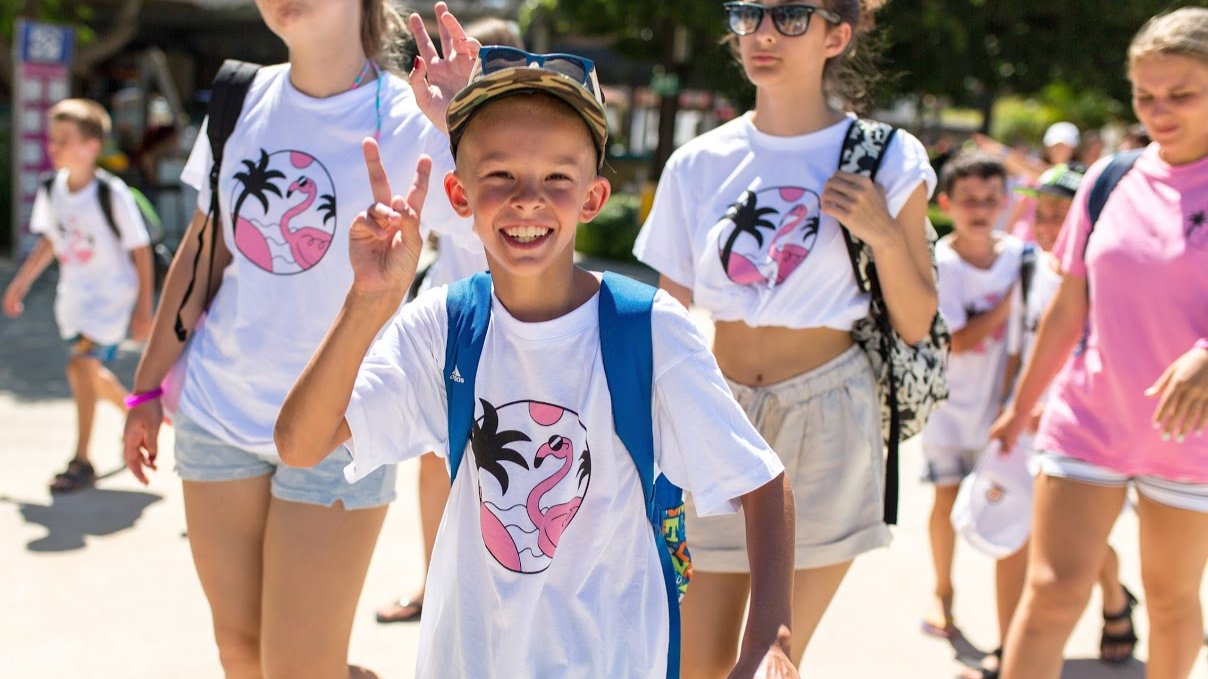 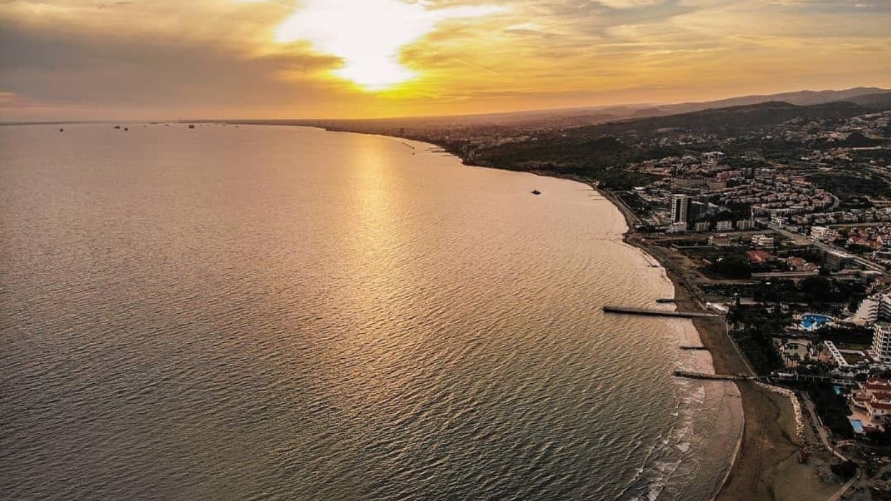 English in Cyprus, Vasileos Konstantinou, Лимассол, Кипр, from 10 to 17 ageDescriptionWhy choose this programInfrastructureSport infrastructureHobbies and clubsWhat else included in the program priceRecommended arrival cityЛарнакаSample timetableFor booking please go to www.travelclass.org Course intensity15AccommodationHotelRoom typeTwinBathroom facilitiesEn-suiteMealsBreakfast, Lunch and DinnerExcursions per weekWeekday excursionsFull day excursionsMorningAfternoonEveningDay 1ArrivalDay 2English LessonsLimassol Old Port and CastleFree time or optional activitiesDay 3English LessonsGames/Arts & CraftsFree time or optional activitiesDay 4English LessonsOmodos Mountain VillageFree time or optional activitiesDay 5English LessonsGames/Arts & CraftsFree time or optional activitiesDay 6English LessonsGames/Arts & CraftsFree time or optional activitiesDay 7Full day excursion to NicosiaFull day excursion to NicosiaFull day excursion to Nicosia